ИНФОРМАЦИЯо состоянии окружающей среды и об использовании природных ресурсов на территории Вяжинского сельского поселения Кашарского районаОрганы местного самоуправления являются субъектами природоохранной деятельности, и согласно ст. 1 Федерального закона «Об охране окружающей среды»  осуществляют деятельность, направленную на сохранение и восстановление природной среды, рациональное использование и воспроизводство природных ресурсов, предотвращение негативного воздействия хозяйственной и иной деятельности на окружающую среду и ликвидацию ее последствий.В целом экологическая ситуация на территории Вяжинского сельского поселения Кашарского района благоприятная. На территории поселения отсутствуют высокотоксичные производства, уровень загрязнения воды, почвы и воздуха не превышает предельно допустимых нормативов.Основными источниками загрязнения окружающей среды в поселении являются автотранспорт, твёрдые коммунальные отходы (далее ТКО).Решается проблема сбора и утилизации бытовых отходов. На территории сельского поселения будут установлены контейнеры. Вывоз твердых коммунальных отходов осуществляет региональный оператор.Автодорожная сеть на территории поселения представлена участками межмуниципального значения и сетью автодорог общего пользования местного значения.Автотранспорт относится к основным источникам загрязнения окружающей среды. Его выбросы оказывают негативное воздействие на состояние атмосферного воздуха жилых зон, а также являются источниками загрязнения сельскохозяйственных земель вдоль автодорог.Действующих объектов специального назначения – скотомогильников и биозахоронений на территории сельского поселения не имеется.На территории Вяжинского сельского поселения всего 4 водонапорных башни, снабжающих население чистой питьевой водой. Так же используются индивидуальные скважины, находящиеся на территории личных подсобных хозяйств. Запасов подземных вод достаточно для обеспечения чистой водой жителей населенных пунктов сельского поселения.Для решения проблем по благоустройству населенных пунктов поселения Собранием депутатов Вяжинского сельского поселения Кашарского района принято Решение от 39.10.2018г. № 73 «Об утверждении Правил благоустройства территории Вяжинского сельского поселения». Вышеуказанный нормативный правовой акт размещен на  сайте Вяжинского сельского поселения Кашарского района http://vyaginskaya-adm.ru/http:/munpravakt/static_150/ в информационно-телекоммуникационной сети Интернет.Комплексное решение проблемы окажет положительный эффект на санитарно-эпидемиологическую обстановку, предотвратит угрозу жизни и безопасности граждан, будет способствовать повышению уровня их комфортного проживания.          Администрацией сельского поселения проводится весенне-осенние работы по уборке территорий поселения. Проводится разъяснительная работа с населением по вопросу обращения с ТКО: о запрете сжигания, нелегального размещения мусора, о негативных экологических последствиях. Уважаемые жители Вяжинского сельского поселения!!!Давайте вместе беречь природу!  Планета Земля – наш общий дом, каждый человек, живущий в нем, должен заботливо и бережно относиться к нему, сохраняя все его ценности и богатства.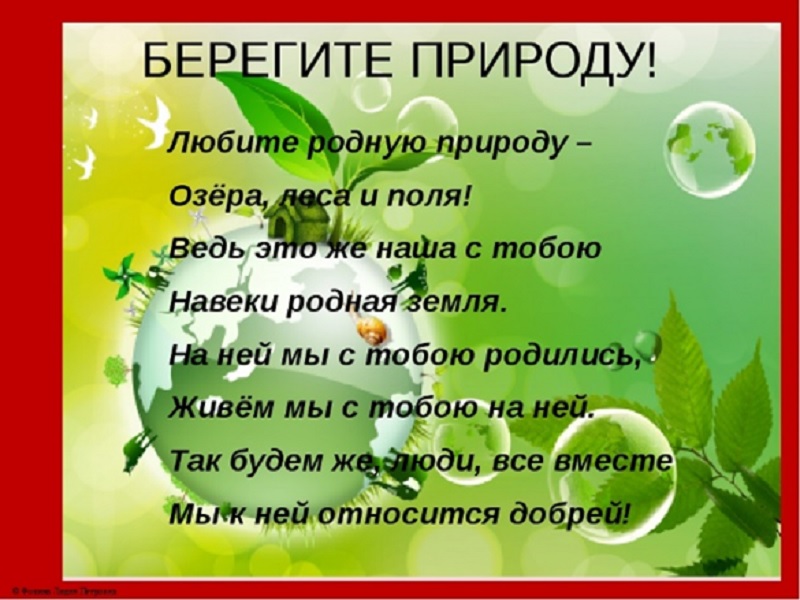 